VII городской чемпионат по техническому творчествусреди обучающихся 1 – 4 классовКомпетенция «Конструирование и моделирование»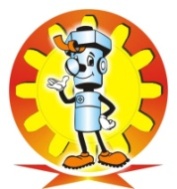 Тренировочное задание Ваша задача за 45 мин сконструировать Экскаватор.Для этого у нас есть такой яркий красочный конструктор ТИКО и картинка-образец. Цвета при сборке можно использовать любые. Главное соблюдать пропорции.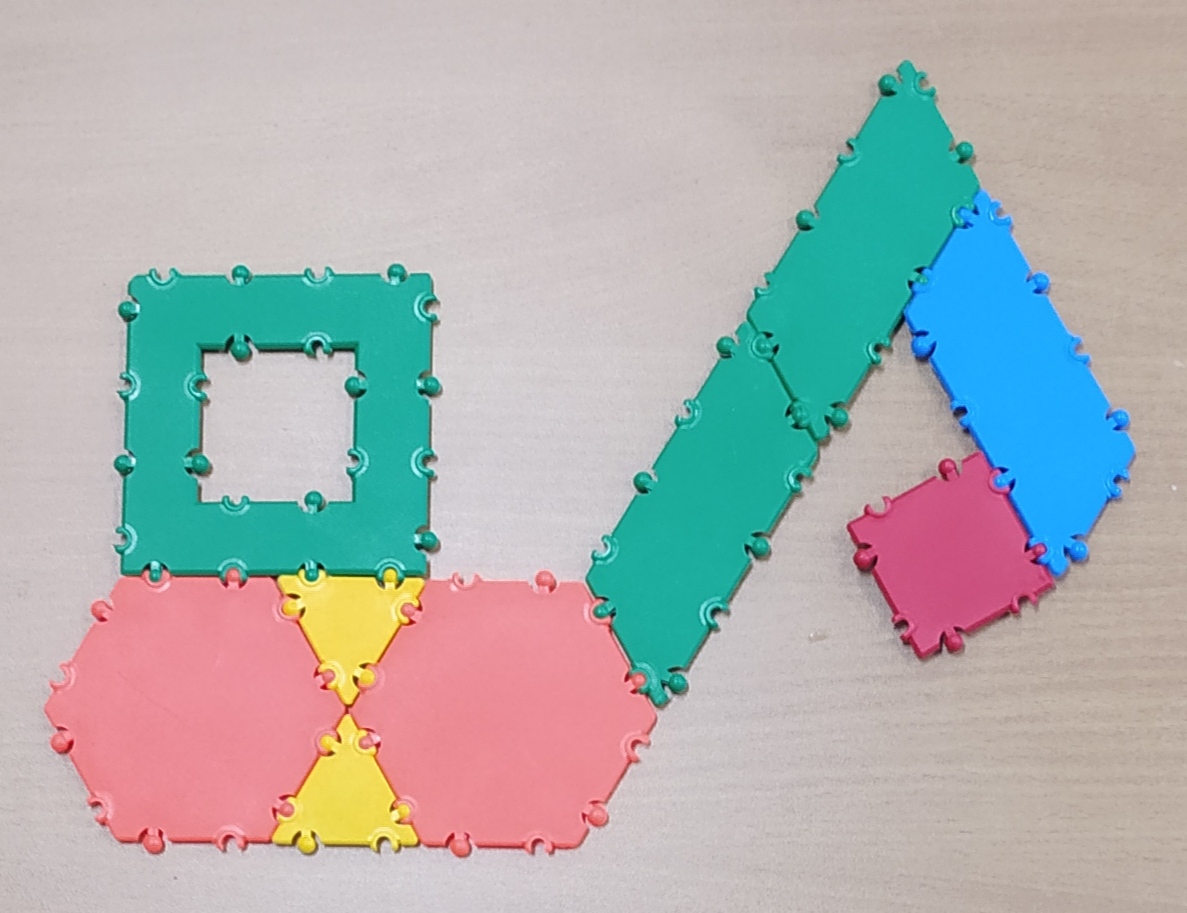 